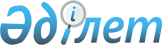 Об утверждении Правил формирования и функционирования информационной системы учета сырой нефти и газового конденсата, сырого газа и продуктов его переработки (товарного газа)Приказ Министра энергетики Республики Казахстан от 28 апреля 2018 года № 154. Зарегистрирован в Министерстве юстиции Республики Казахстан 29 мая 2018 года № 16960.
      Сноска. Заголовок - в редакции приказа Министра энергетики РК от 02.11.2022 № 343 (вводится в действие с 01.01.2024).
      В соответствии с пунктом 2 статьи 144 Кодекса Республики Казахстан "О недрах и недропользовании" ПРИКАЗЫВАЮ:
      Сноска. Преамбула – в редакции приказа Министра энергетики РК от 01.04.2022 № 122 (вводится в действие по истечении десяти календарных дней после дня его первого официального опубликования).


      1. Утвердить прилагаемые Правила формирования и функционирования информационной системы учета сырой нефти и газового конденсата, сырого газа и продуктов его переработки (товарного газа).
      Сноска. Пункт 1 - в редакции приказа Министра энергетики РК от 02.11.2022 № 343 (вводится в действие с 01.01.2024).


      2. Признать утратившим силу приказ Министра энергетики Республики Казахстан от 18 марта 2015 года № 211 "Об утверждении Правил формирования и функционирования информационной системы учета нефти" (зарегистрированный в Реестре государственной регистрации нормативных правовых актов за № 10828, опубликованный 19 мая 2015 года в информационно-правовой системе "Әділет").
      3. Департаменту цифровизации и государственных услуг Министерства энергетики Республики Казахстан в установленном законодательством Республики Казахстан порядке обеспечить:
      1) государственную регистрацию настоящего приказа в Министерстве юстиции Республики Казахстан;
      2) в течение десяти календарных дней со дня государственной регистрации настоящего приказа направление его копии в бумажном и электронном виде на казахском и русском языках в Республиканское государственное предприятие на праве хозяйственного ведения "Республиканский центр правовой информации Министерства юстиции Республики Казахстан" для официального опубликования и включения в Эталонный контрольный банк нормативных правовых актов Республики Казахстан;
      3) в течение десяти календарных дней после государственной регистрации настоящего приказа направление его копии на официальное опубликование в периодические печатные издания;
      4) размещение настоящего приказа на официальном интернет-ресурсе Министерства энергетики Республики Казахстан после его официального опубликования;
      5) в течение десяти рабочих дней после государственной регистрации настоящего приказа в Министерстве юстиции Республики Казахстан представление в Департамент юридической службы Министерства энергетики Республики Казахстан сведений об исполнении мероприятий, предусмотренных подпунктами 2), 3) и 4) настоящего пункта.
      4. Контроль за исполнением настоящего приказа возложить на курирующего вице-министра энергетики Республики Казахстан.
      5. Настоящий приказ вводится в действие с 29 июня 2018 года и подлежит официальному опубликованию.
      "СОГЛАСОВАН"Министр информациии коммуникацийРеспублики Казахстан_____________ Д. Абаев14 мамыр 2018 года
      "СОГЛАСОВАН"Министр финансовРеспублики Казахстан___________ Б. Султанов10 мамыр 2018 года
      "СОГЛАСОВАН"Министр национальной экономикиРеспублики Казахстан__________ Т. Сулейменов4 мамыр 2018 года Правила формирования и функционирования информационной системы учета сырой нефти и газового конденсата, сырого газа и продуктов его переработки (товарного газа)
      Сноска. Правила - в редакции приказа Министра энергетики РК от 02.11.2022 № 343 (вводится в действие с 01.01.2024). Глава 1. Общие положения
      1. Настоящие Правила формирования и функционирования информационной системы учета сырой нефти и газового конденсата, сырого газа и продуктов его переработки (товарного газа) (далее – Правила) разработаны в соответствии с пунктом 2 статьи 144 Кодекса Республики Казахстан "О недрах и недропользовании" (далее – Кодекс) и определяют порядок формирования и функционирования информационной системы учета сырой нефти и газового конденсата, сырого газа и продуктов его переработки (товарного газа) (далее – Система).
      2. В соответствии с пунктом 1 статьи 144 Кодекса Система предназначена для автоматизированного сбора, обработки, хранения и использования данных о количестве находящихся в обороте сырой нефти и газового конденсата, подготовленных к поставке потребителю в соответствии с законодательством Республики Казахстан, о количестве находящегося в обороте сырого газа, подготовленного к переработке и поставке потребителю в соответствии с законодательством Республики Казахстан, а также используемого на собственные нужды, подлежащего утилизации путем закачки в пласт с целью хранения и (или) поддержания пластового давления, сжигаемого в случаях и на условиях установленных статьей 146 Кодекса.
      3. Понятия, применяемые в настоящих Правилах, имеют значения, определенные Кодексом. Глава 2. Правила формирования Системы
      4. Субъекты, осуществляющие деятельность в области оборота сырой нефти и газового конденсата, сырого газа и продуктов его переработки (товарного газа) (далее – Субъекты), предоставляют уполномоченному органу в области углеводородов (далее – уполномоченный орган) доступ к имеющимся у них системам учета данных о количестве находящихся в обороте сырой нефти и газового конденсата, подготовленных к поставке потребителю в соответствии с законодательством Республики Казахстан, о количестве находящегося в обороте сырого газа, подготовленного к переработке и поставке потребителю в соответствии с законодательством Республики Казахстан, а также используемого на собственные нужды, подлежащего утилизации путем закачки в пласт с целью хранения и (или) поддержания пластового давления, сжигаемого в случаях и на условиях, установленных статьей 146 Кодекса (далее – системы Субъектов).
      При формировании Системы используются данные с приборов учета, установленных у субъектов, осуществляющих деятельность в области оборота сырой нефти и газового конденсата, сырого газа и продуктов его переработки (товарного газа), полученные в рамках информационного взаимодействия с Субъектами.
      5. Для проведения мероприятий по формированию и вводу в промышленную эксплуатацию Системы уполномоченный орган создает рабочую группу, в состав которой входят представители уполномоченного органа и иные заинтересованные лица.
      6. Рабочая группа самостоятельно либо с привлечением в качестве консультантов и (или) экспертов иных организаций:
      1) разрабатывает график проведения анализа имеющихся систем Субъектов;
      2) проводит анализ имеющихся систем Субъектов;
      3) вырабатывает алгоритмы интегрирования систем Субъектов и формирования Системы;
      4) вырабатывает для каждого Субъекта рекомендации по совершенствованию систем для целей интегрирования в Систему;
      5) разрабатывает график интеграции систем Субъектов в Систему;
      6) определяет перечень Субъектов, системы которых интегрируются в Систему на стадии опытной эксплуатации.
      7. До ввода Системы в промышленную эксплуатацию рабочей группой проводятся следующие мероприятия:
      1) испытание информационного взаимодействия Системы и интегрированных систем Субъектов;
      2) проведение анализа результатов опытной эксплуатации, при необходимости - доработка сервисов, разработанных в рамках информационного взаимодействия;
      3) оценка интенсивности информационных запросов к подключаемому сервису, нагрузочное тестирование;
      4) проведение предварительных испытаний Системы.
      8. Ввод в промышленную эксплуатацию Системы осуществляется в соответствии с пунктом 1 статьи 40 Закона Республики Казахстан "Об информатизации".
      9. После ввода Системы в промышленную эксплуатацию уполномоченный орган осуществляет интеграцию систем Субъектов, которые не были интегрированы на стадии опытной эксплуатации.
      10. После ввода Системы в промышленную эксплуатацию Субъекты обеспечивают неизменность условий функционирования информационного взаимодействия их системы с Системой. Глава 3. Правила функционирования Системы
      11. Включение новой информации в Систему осуществляется путем создания новых информационных записей в базах данных Системы.
      12. В процессе информационного взаимодействия передаче в Систему подлежат данные о количестве находящихся в обороте сырой нефти и газового конденсата, подготовленных к поставке потребителю в соответствии с законодательством Республики Казахстан, о количестве находящегося в обороте сырого газа, подготовленного к переработке и поставке потребителю в соответствии с законодательством Республики Казахстан, а также используемого на собственные нужды, подлежащего утилизации путем закачки в пласт с целью хранения и (или) поддержания пластового давления, сжигаемого в случаях и на условиях, установленных статьей 146 Кодекса.
      13. Информация, содержащаяся в Системе, является общедоступной, за исключением информации, относящейся к государственным секретам, коммерческой тайне или иной охраняемой законодательством Республики Казахстан тайне (далее – общедоступная информация).
      14. Уполномоченный орган осуществляет обработку и анализ информации, содержащейся в Системе, в целях формирования и распространения общедоступной информации, а также в части информации, ограниченной к распространению.
					© 2012. РГП на ПХВ «Институт законодательства и правовой информации Республики Казахстан» Министерства юстиции Республики Казахстан
				
      Министр энергетики Республики Казахстан 

К. Бозумбаев
Утверждены
приказом Министра энергетики
Республики Казахстан
от 28 апреля 2018 года № 154
